Name ............................................................ Klasse ............. Datum  ......................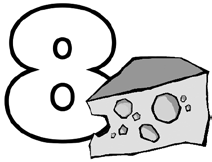 5. Arbeitsblatt MilchRätselhafte Milch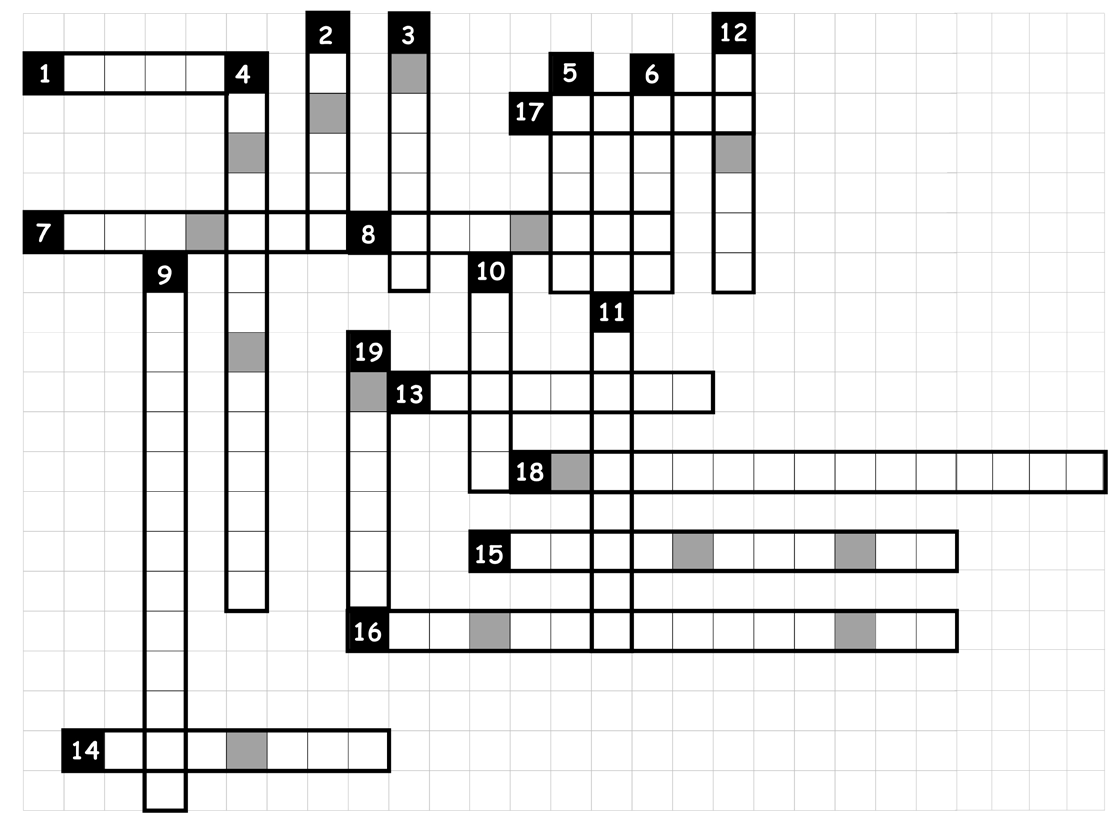 einer der beiden Energielieferanten in der MilchProdukt, das von der Kuh, der Ziege oder vom Schaf kommtHauptbestandteil der MilchMilchzucker zählt zur Nährstoffgruppe derMilchprodukt, das erfrischend und spritzig schmecktwird aus Milch hergestellt, enthält oft Lö- cherName für ultrahocherhitzte Milchdient dem Körperaufbauder Mineralstoff Kalzium dient demein Frischkäsedie Vitalstoffe A, D, E K, B in der Milch zählen zu der Gruppe derMilchprodukt, das mit Hilfe von Milchsäure- bakterien hergestellt wirdMineralstoff für den Knochenaufbauanderes Wort für Milchzuckerandere Bezeichnung für pasteurisierte MilchVerfahren, um die Fettkügelchen in der Milch ganz fein zu verteilenSchokoladenmilchHaltbarmachung durch Hitze (72 bis 75 °C für 15 bis 30 Sekunden)streichfähiges Milchfettnach Landesvereinigung für Milch und Milcherzeugnisse Hessen e. V.LÖSUNG: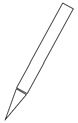 1	2	3	4	6	6	7	8	9	10	11	12   13   14Hessisches Ministerium für Umwelt, Klimaschutz, Landwirtschaft und Verbraucherschutz	Werkstatt Ernährung	23